MELLÉKLETEK 11. ÓRA11./1. Tanulócsoportok munkái:Kisfilm a trójai háborúról: Iliász (diákok filmje). YouTube. 2019.06.12. (Utolsó letöltés: 2020.09.28.)Agamemnon, Akhilleusz. Prezi. 2019.06.11. (Utolsó letöltés: 2020.09.28.)Facebook-profilok (válogatás):Pallasz Athéné. Facebook. (Utolsó letöltés: 2020.09.28.)Odüsszeusz Ludman. Facebook. (Utolsó letöltés: 2020.09.28.) Képregényrészlet messenger beszélgetéssel:Képregényrészlet:11./2. ÉrtékelőlapÉrtékelőlapNÉV (az értékelt csoporttárs neve):……………………………………………..1. Mennyire adott hasznos válaszokat?          1    2    3    4    5    6    7     8     9     102. Mennyire volt kreatív, ötletes?          1    2    3    4    5    6    7     8     9     103. Mennyire volt együttműködő a csoporttal?(Mennyire hagyott másokat is dolgozni?Mennyire kapcsolódott be a munkába?)          1    2    3    4    5    6    7     8     9     1011./3. Értékelőtáblázat a csoportok munkájárólA tanórák során csoportverseny zajlott, melynek pontozását összesítette ez a táblázat. A pontozás online formában is történhet például a Google Classroom segítségével.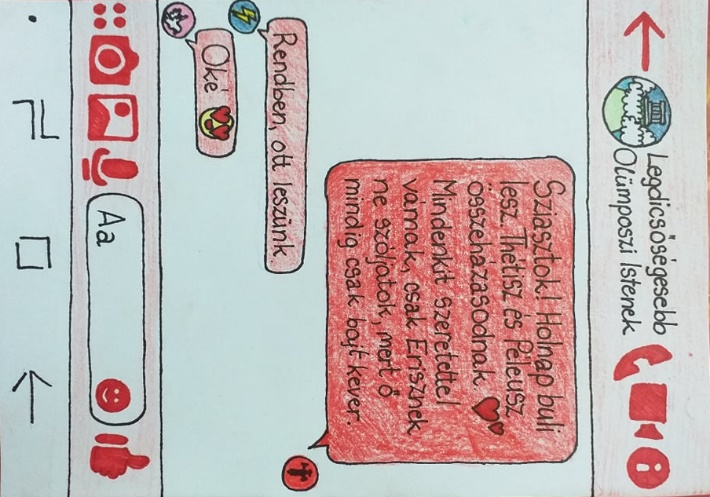 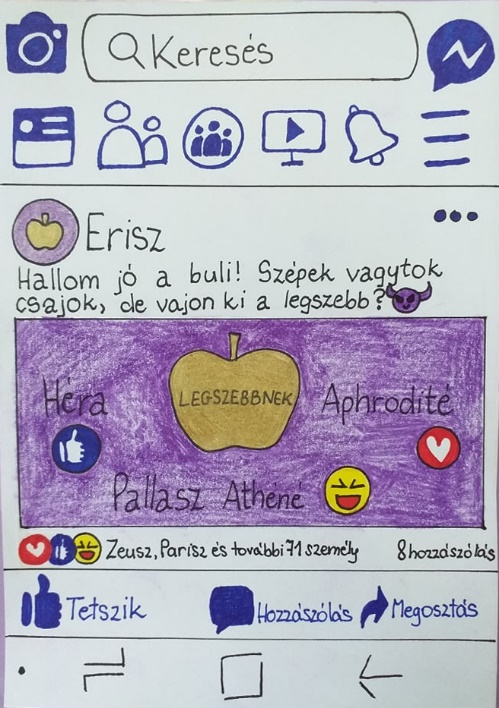 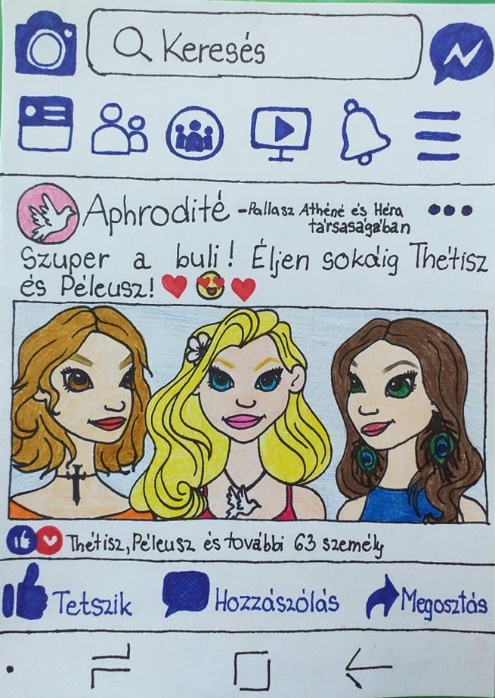 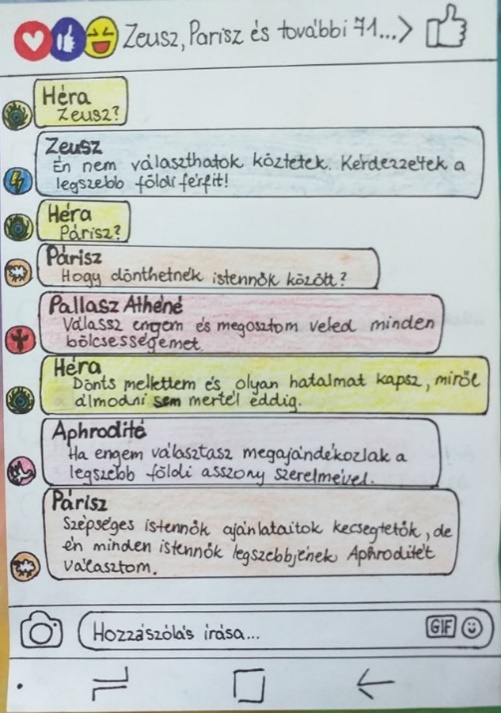 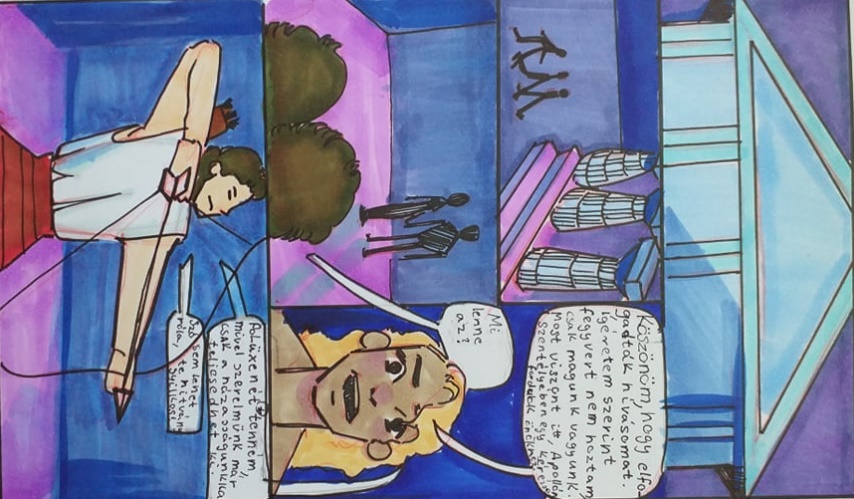 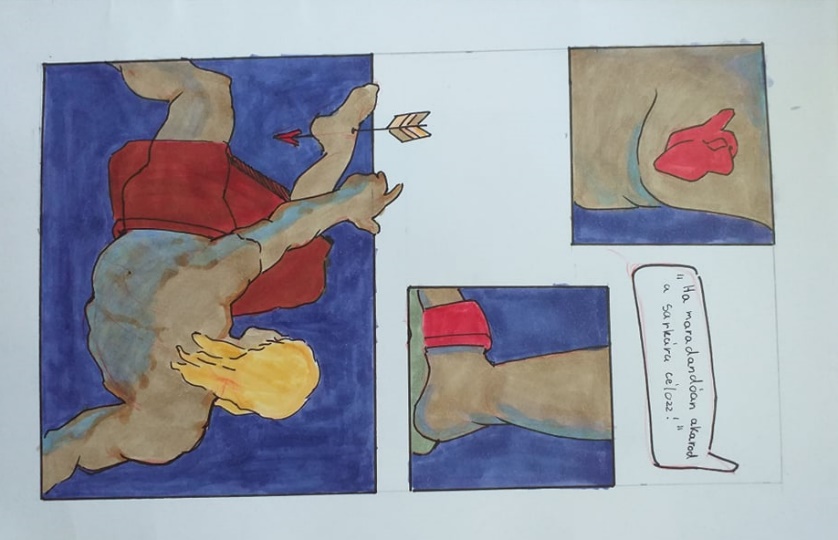 CSOPORT NEVE1.órai feladat-megoldás2.versírás3.gondolattérkép4.családfa5.szófelhő6.QR-kódolás7. LearningApps feladat készítése8.idő-egyenesÖSSZESZEUSZ LÁNYAI15743633–41SZIRÉNEK133–144––25TUTAJOSOK954342–128AKHÁJOK10313833132KENTAUROK68–342–124A KÜKLOPSZ BÁRÁNYAI82114–––16A FALÓ KATONÁI944–233–25VILÁGJÁRÓK   I. hely11843643342